                                                                                                                        ПРОЄКТ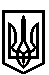 ТРОСТЯНЕЦЬКА СІЛЬСЬКА РАДАТРОСТЯНЕЦЬКОЇ ОБ'ЄДНАНОЇ ТЕРИТОРІАЛЬНОЇ ГРОМАДИ Миколаївського району  Львівської областіVII сесія VІІІ скликання                                                                      Р І Ш Е Н Н Я  10 лютого 2021 року                                с. Тростянець			                             № Про затвердження технічної документації із землеустрою щодо поділу земельної ділянки за межами населеного пункту с. Велика ВоляРозглянувши клопотання начальника земельного відділу, беручи до уваги висновок комісії з питань земельних відносин, будівництва, архітектури, просторового планування, природних ресурсів та екології про затвердження технічної документації із землеустрою щодо поділу земельної ділянки, відповідно до статей 12, 122,186 Земельного Кодексу України, ст.19, ст.56 Закону України «Про землеустрій», статті 26 Закону України «Про місцеве самоврядування в Україні»,  сільська радав и р і ш и л а:           1. Затвердити технічну документацію із землеустрою щодо поділу земельних ділянок                                                 КН 4623087600:13:000:0714 площею 9,6785 га; КН 4623087600:13:000:0715 площею 2,3523га; КН 4623087600:13:000:0820 площею 2,6216 га на території Тростянецької сільської ради Тростянецької ОТГ  Миколаївського району Львівської області, за межами с. Велика Воля.           2. Контроль за виконанням рішення покласти на постійну комісію сільської ради з питань земельних відносин, будівництва, архітектури, просторового планування, природних ресурсів та екології  (голова комісії І. Соснило).Сільський голова                                                                                                  Михайло Цихуляк